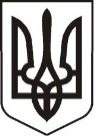 У К Р А Ї Н АЛ У Г А Н С Ь К А    О Б Л А С Т ЬП О П А С Н Я Н С Ь К А    М І С Ь К А    Р А Д А Ш О С Т О Г О   С К Л И К А Н Н ЯРОЗПОРЯДЖЕННЯміського  голови     «06» вересня 2019 р.	                    м. Попасна                                   №  02-02/200                 Про придбання з нагоди Дня міста         У зв’язку з святкуванням Дня міста та привітанням мешканців міста, згідно з Міською цільовою Програмою відзначення державних, міських, професійних свят, ювілейних дат, заохочення за заслуги перед територіальною громадою м. Попасна на 2019 рік та рішенням сесії Попаснянської міської ради  від 21.12.2018  № 101/3  «Про місцевий бюджет міста на 2019 рік», керуючись п.20 ч.4 ст.42 Закону України «Про місцеве самоврядування в Україні»:1.  Придбати солодкі подарунки та цінні подарунки для привітання мешканців міста.2.   Витрати  на оплату товару здійснити за рахунок коштів виконкому міської ради на Міську цільову Програму відзначення державних, міських, професійних свят, ювілейних дат, заохочення за заслуги перед територіальною громадою м. Попасна на 2019 рік. Кошторис витрат  затвердити (додається). 3. Контроль за виконанням даного розпорядження покласти на  начальника організаційного відділу виконкому міської ради  Висоцьку Н. та головного спеціаліста фінансово-господарського відділу виконкому міської ради Гатченко О.           Міський голова                                                                         Юрій ОНИЩЕНКОВисоцька, 2 05 65Додаток  до розпорядження міського голови від 06.09.2019 № 02-02/200К О Ш ТО Р И Свитрат на  оплату товару1. Солодкі подарунки  – 50шт.*84,60 = 4230,00 грн.2. Дробина – 1 шт.*3700,00 грн.=3700,00 грн.3. Електричний лобзик – 1шт.*2000,00 грн.=2000,00 грн.4. Бензокоса – 3шт.*2730,00 грн.= 8190,00 грн.        ВСЬОГО:     18120,00  (вісімнадцять тисяч сто двадцять грн.  00 коп.) грн.   Керуючий справами	Л. КУЛІКГоловний спеціаліст фінансово-господарського відділу                      О. ГАТЧЕНКО                                                         